Cost-Effectiveness of Brentuximab Vedotin for the Treatment of Cutaneous T-cell Lymphoma: AppendixTable A. Clinical Inputs.Abbreviations: BEX, bexarotene; BV, brentuximab vedotin; CHOP, cyclophosphamide, doxorubicin, vincristine, prednisone; MTX, methotrexate; OS, overall survival; PC, physician’s choice; PFS, progression-free survival; TSEB, total skin electron beam therapy.*Expert opinion provided the number of cycles, which was translated into weeksTable A. Cost Inputs.Abbreviations: BEX, bexarotene; BV, brentuximab vedotin; LCA, London Cancer Alliance; MTX, methotrexate; PAS, patient access scheme; SACT, systemic anti-cancer therapy.Notes: *Other mono chemotherapy includes doxorubicin (all formulations) and chlorambucil.Additional details on drug costs and administration costsModel costs for each drug were estimated based on weight or body surface area as follows: The cycle cost of BV is estimated based on a dose of 1.8 mg/kg during a 21-day treatment cycle with a relative dose intensity of 95%.1,27 The cycle cost of MTX is estimated based on a dose of 23.44 mg during a 7-day treatment cycle. 1,27 The cycle cost of BEX is estimated based on a dose of 300 mg/m2 during a 1-day treatment cycle with a relative dose intensity of 90%.1,27 The cycle cost of gemcitabine is estimated based on a dose of 3000 mg/m2 during a 28-day treatment cycle.12 The cycle cost of CHOP is estimated based on the dose of the component therapies (Cyclophosphamide: 750 mg/m2; Hydroxydaunorubicin: 50 mg/m2; Oncovin (vincristine): 1.4 mg/m2; Prednisolone: 100 mg) during a 21-day treatment cycle.17The cost of 2 weeks on TSEB therapy is spread over the average duration of response of 11 months. Administration unit costs are estimated from NHS reference costs 2016/17. All IV therapies, including BV, are costed as simple therapies with the exceptions of doxorubicin (costed as complex chemotherapy), and CHOP, for which each of the three IV therapies is costed as simple chemotherapy, with no cost assumed for prednisolone. For oral therapies, the administrative cost for chlorambucil includes costs for oral dispensing; however, the oral dispensing cost is not included for MTX or BEX. Table A3: Resource utilization.Table A4. Utility inputs.Abbreviations: alloSCT, allogenic stem cell transplant; BV, brentuximab vedotin; PC, physician’s choice.References:	1.	Horwitz SM, Scarisbrick JJ, Dummer R, et al: Updated Analyses of the International, Open-Label, Randomized, Phase 3 Alcanza Study: Longer-Term Evidence for Superiority of Brentuximab Vedotin Versus Methotrexate or Bexarotene for CD30-Positive Cutaneous T-Cell Lymphoma (CTCL), Am Soc Hematology, 2017	2.	Palanicawandar R, Morris S, Lozano-Cerrada S, et al: Allogeneic Stem Cell Transplantation for Advanced Cutaneous T-Cell Lymphoma with Minimal-Intensity Conditioning, European Organisation for Research and Treatment of Cancer, 2017	3.	Duvic M, Tetzlaff MT, Gangar P, et al: Results of a Phase II Trial of Brentuximab Vedotin for CD30+ Cutaneous T-Cell Lymphoma and Lymphomatoid Papulosis. J Clin Oncol 33:3759-65, 2015	4.	Dummer R, Quaglino P, Becker JC, et al: Prospective international multicenter phase II trial of intravenous pegylated liposomal doxorubicin monochemotherapy in patients with stage IIB, IVA, or IVB advanced mycosis fungoides: final results from EORTC 21012. J Clin Oncol 30:4091-7, 2012	5.	Morris S, Scarisbrick J, Frew J, et al: The Results of Low-Dose Total Skin Electron Beam Radiation Therapy (TSEB) in Patients With Mycosis Fungoides From the UK Cutaneous Lymphoma Group. Int J Radiat Oncol Biol Phys 99:627-633, 2017	6.	Office for National Statistics: National life tables, UK: 2014 to 2016. Statistical bulletin, 2017	7.	Monthly Index of Medical Specialities (MIMS): Brentuximab vedotin - Adcetris, 2018	8.	Monthly Index of Medical Specialities (MIMS): Methotrexate, 2018	9.	Monthly Index of Medical Specialities (MIMS): Bexarotene - Targretin, 2018	10.	Debals-Gonthier M, Siani C, Faucher C, et al: Cost-effectiveness analysis of haploidentical vs matched unrelated allogeneic hematopoietic stem cells transplantation in patients older than 55 years. Bone Marrow Transplantation, 2018	11.	Monthly Index of Medical Specialities (MIMS): Gemcitabine, 2018	12.	London Cancer Alliance: LCA skin SACT protocols - non melanoma - Gemcitabine, 2015	13.	Monthly Index of Medical Specialities (MIMS): Cyclophosphamide, 2018	14.	Monthly Index of Medical Specialities (MIMS): Doxorubicin hydrochlor - Doxorubicin, 2018	15.	Monthly Index of Medical Specialities (MIMS): Oncovin - Vincristine (Vincristine sulf.) 2018	16.	Monthly Index of Medical Specialities (MIMS): Prednisolone, 2018	17.	London Cancer Alliance: LCA skin SACT protocols - non melanoma - CHOP +/- Rituximab, 2015	18.	Monthly Index of Medical Specialities (MIMS): Caelyx - Doxorubicin hydrochlor in pegylated liposomes, 2018	19.	National Health Service (NHS): NHS reference costs 2015 to 2016, in Health Do (ed). London, UK, 2016	20.	Department of Health: Reference costs guidance 2015-16, 2016	21.	London Cancer Alliance: LCA skin SACT protocols - non melanoma - Pegylated Liposomal Doxorubicin (Caelyx), 2015	22.	Round J, Jones L, Morris S: Estimating the cost of caring for people with cancer at the end of life: A modelling study. Palliat Med 29:899-907, 2015	23.	Office for National Statistics (ONS): EARN01: Average Weekly Earnings. 2018. , 	24.	Macmillan: The hidden cost of hospital car parking, 2013	25.	The AA: Motoring Costs 2014, 2014	26.	Roberts A, Blunt I, Bardsley M: Focus On: Distance from home to emergency care, Evidence for better health care: Nuffield Trust, 2014	27.	Prince HM, Kim YH, Horwitz SM, et al: Brentuximab vedotin or physician's choice in CD30-positive cutaneous T-cell lymphoma (ALCANZA): an international, open-label, randomised, phase 3, multicentre trial. Lancet 390:555-566, 2017	28.	Swinburn P, Shingler S, Acaster S, et al: Health utilities in relation to treatment response and adverse events in relapsed/refractory Hodgkin lymphoma and systemic anaplastic large cell lymphoma. Leukemia & Lymphoma 56:1839-1845, 2015	29.	van Agthoven M, Vellenga E, Fibbe WE, et al: Cost analysis and quality of life assessment comparing patients undergoing autologous peripheral blood stem cell transplantation or autologous bone marrow transplantation for refractory or relapsed non-Hodgkin's lymphoma or Hodgkin's disease: a prospective randomised trial. European Journal of Cancer 37:1781-1789, 2001	30.	Beusterien KM, Davies J, Leach M, et al: Population preference values for treatment outcomes in chronic lymphocytic leukaemia: a cross-sectional utility study. Health Qual Life Outcomes 8:50, 2010	31.	Lloyd A, Nafees B, Narewska J, et al: Health state utilities for metastatic breast cancer. Br J Cancer 95:683-90, 2006	32.	Nafees B, Stafford M, Gavriel S, et al: Health state utilities for non small cell lung cancer. Health Qual Life Outcomes 6:84, 2008	33.	Brown RE, Hutton J, Burrell A: Cost effectiveness of treatment options in advanced breast cancer in the UK. Pharmacoeconomics 19:1091-102, 2001FiguresFigure A. Probabilistic sensitivity analysis scatterplot.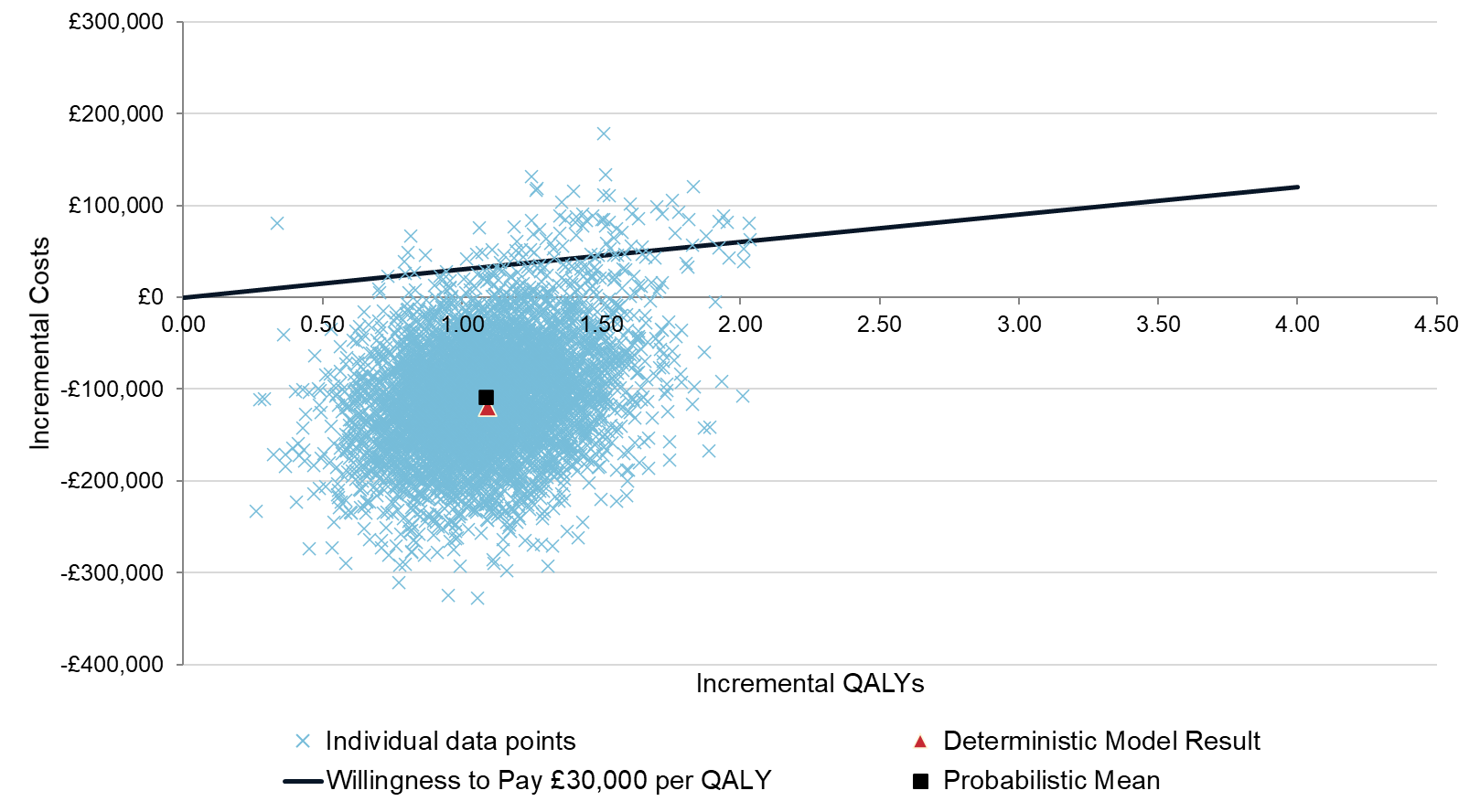 Abbreviations: QALY, quality adjusted life year.Parametric CurvesInput SourceScenario AnalysisOS BVSame as PCAssumption1. OS benefit for BV:a. 2-monthsb. 4-monthsc. 9.5-monthsPCLog-logistic12. Log-normal (PC)alloSCTLog-normal23. Weibull (alloSCT)PFS BVWeibull14. Exponential (BV and PC)PCWeibull14. Exponential (BV and PC)alloSCTGompertz2Time on treatmentBVActual data1PCActual data1Time of treatment before alloSCT eligibility18 weeks* (i.e. 6 cycles of BV)Expert opinion5. Timing of alloSCT: a. 12-weeksb. 24-weeksResponders eligible for alloSCT40%Expert opinion6. 20% of responders eligible for alloSCTSubsequent therapy: Proportion treatedEU PROCLIPI data on fileSubsequent therapy: Time on treatment (weeks)Gemcitabine16.03CHOP9.0Expert opinionOther mono chemotherapy24.04TSEB47.85Background mortalityEngland and Wales’ life tables 2014–20166Cost categoryUnit costCycle costSourceScenario AnalysisDrug costsBV£2,500.00£2,500.00MIMS 7MTX£1.44£0.51MIMS 8BEX£937.50£459.38MIMS 9alloSCT £96,956--107. £65,154 (NHS Reference costs)Subsequent therapyGemcitabine200 mg: £30.931000 mg: £154.622000 mg: £324.00£694.76Unit costs: MIMS 11  Dosing: LCA SACT 12CHOP--£97.54Unit costs: MIMS 13-16 Dosing: LCA SACT 17Cyclophosphamide50 mg: £139.00£13.44Unit costs: MIMS 13-16 Dosing: LCA SACT 17Hydroxydaunorubicin10 ml: £18.5450 ml: £92.70200 ml: £391.40£61.80Unit costs: MIMS 13-16 Dosing: LCA SACT 17Oncovin (vincristine)1 ml: £67.352 ml: £133.305 ml: £329.50£13.38Unit costs: MIMS 13-16 Dosing: LCA SACT 17Prednisolone1 mg: £0.375 mg: £0.4725 mg: £75.00£8.93Unit costs: MIMS 13-16 Dosing: LCA SACT 17Other mono chemotherapy*--£151.29Unit costs: MIMS18Dosing: LCA SACTTSEB--£72.67Unit costs: NHS Reference Costs 19Dosing: Guys Hospital Administration costsBV--£58.0019,20MTX--£0AssumptionBEX--£0AssumptionGemcitabine--£130.4919,20CHOP--£173.99LCA SCAT 17Other mono chemotherapy*--£164.64LCA SCAT 21Adverse event costsBV--£4.9719PC--£5.9919Resource use costs8. See Table A3Pre-progression--£388.63Expert opinionPost-progression --£904.45Expert opinionEnd-stage care (specific to advanced CTCL)--£2,094.92Expert opinionEnd-stage care (generic oncology disease)--£286.4822Indirect costsPre-progression--£62.72Average number of hospital visits/week: assumptionCosts: 23-26Post-progression--£199.76Average number of hospital visits/week: assumptionCosts: 23-26End-stage care--£288.02Average number of hospital visits/week: assumptionCosts: 23-26Base caseBase caseScenario Analysis: 9. Lower-range resource utilizationScenario Analysis: 9. Lower-range resource utilization% PatientsFrequency per week% PatientsFrequency per weekEnd-stage careHospital outpatientClinical nurse specialist1002.251001.63Dermatologist visit1000.171000.17Psychologist500.2550.25Home visitDistrict nurse visit1002.631002.63Macmillan nurse/social services10011000.5Palliative care support team10021000.5DressingsMeptiel dressings257 (x3)12.57 (x3)Mepilex large sheet dressings257 (x2)12.57 (x2)Mepilex heels257 (x2)12.57 (x2)Elasticated garments251 (x3)12.51 (x3)Medium Allevyn757757Pre-progression / Post -progressionDistrict nurse visit1002.61000.25Dressings - localised coverage607 (x7)37.57 (x7)Health StateUtilitySourceScenario AnalysisProgression freeScenario 9: Predicted utilities27BV0.69 Averaged observed utilities for BV and PC  270.68PC0.69 Averaged observed utilities for BV and PC  270.64Progressive disease 0.64 Averaged observed utilities for BV and PC  270.61End stage care0.38 28alloSCT: 0-14 days0.42 29alloSCT: 14 days -3 months0.60 29alloSCT: >3 months0.77 29Adverse EventDisutilitySourceScenario 10: Disutilities from literatureBlood and lymphatic system disorders0Assumption-0.10 30Gastrointestinal disorders0Assumption-0.10 31General disorders and administration site conditions0Assumption-0.07 32Multiorgan failure0Assumption-0.20 30Infections and infestations0Assumption-0.14 33Septicemia0Assumption-0.20 30Peripheral neuropathy0Assumption-0.11 28Skin and subcutaneous tissue disorders0Assumption-0.03 32Investigations0AssumptionHypertriglyceridemia0Assumption